Lesson 8: Multiplication FluencyLet’s practice multiplication.Warm-up: Number Talk: The Distributive PropertyFind the value of each expression mentally.8.1: Fluency Practice Choice TimeChoose a game.Greatest Product Number Puzzles: Multiplication and Division8.2: Targeted ProductsUsing the digits 3, 5, 6, 8, and 9 make a product whose value is close to 50,000.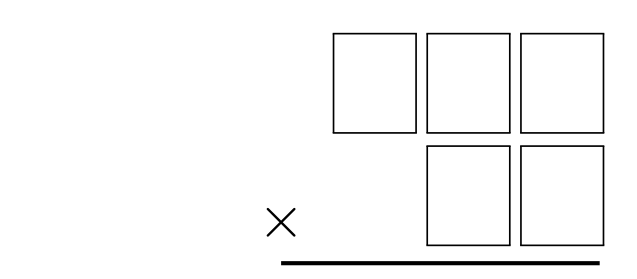 Using the digits 3, 5, 6, 8, and 9 make a product whose value is close to 20,000.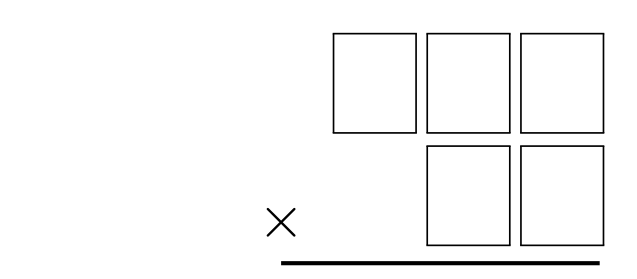 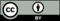 © CC BY 2021 Illustrative Mathematics®